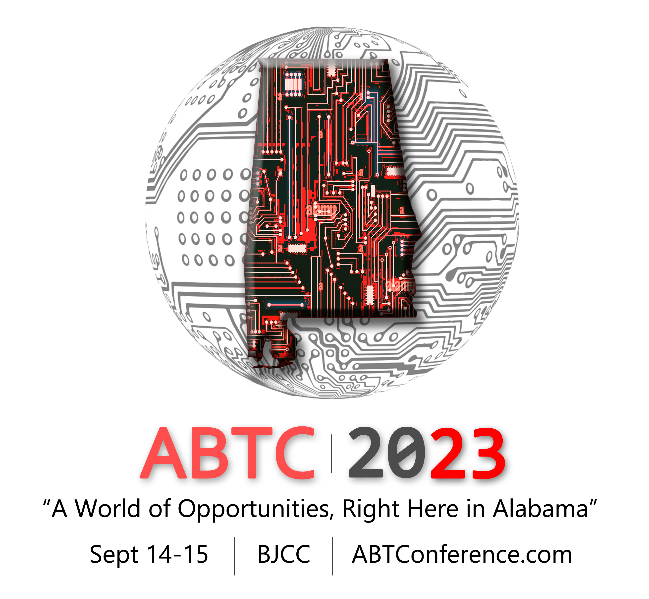 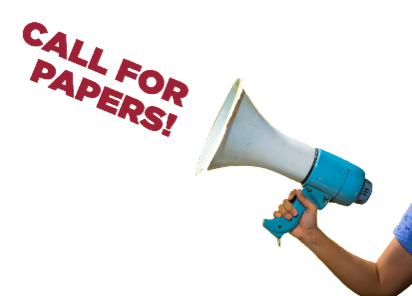 ABTC 2023 Call for PresentationsLet your organization play a larger role at the 2nd Annual Alabama Business Technology Conference! Submit your paper to be one of our breakout presenters and help shape Alabama’s private, public, government and education sectors with your Workforce, Innovation, Security and/or Technology knowledge. Bring your new products to the table!

Submissions are now being accepted for presenters at the ABTC. 

Preliminary areas of focus are:

• Workforce, Governance, Risk & Compliance: Workforce Development (Attracting Talent and keeping talent); UX/UI; Regulatory Requirements, Issues & Compliance; Risk Management; Project Management Solutions and Tools; Data Security in Financial Services; Dev-Ops; 

• Innovation: Artificial Intelligence: 5G & The Future; Blockchain & Cryptocurrency Technology; Biotech & Genomics Technology; Digital Transformation; Robotics; Smart buildings; Cloud Technology; Disaster Recovery & Backup Solutions using cloud options; Software define solutions

• Security: Cyber Security automation using AI that Works; Data security in Financial Services; Security Architecture & Engineering; Securing your Cloud Environment; Software Security; Network Security; Emerging Cyber Threats

• Technology: Hardware & Enterprise Network Solutions; Edge of IoT, Software Solutions & Devices; Data Optimization & Analytics & Big Data; Facility Management Software / Supply Chain Management; Real Time AIPlease complete and submit this form to info@alabamatechnologyfoundation.org.Date: __________________Email: ___________________________________________First Name: 	_________________________________Middle:	_________________________________Last Name:	_________________________________Company/Organization Name*: Job Title:	_________________________________Work Phone:	_______________________________Cell Phone:		_______________________________Address 1:	____________________________________________Address 2:	____________________________________________City: 		_______________________________State:		_______________________________Zip:		_________________Please mark all the dates you are available to presentThursday, September 14th	___Friday, September 15th	___Please select a theme or topic areaWorkforce, Governance, 	Risk & Compliance	___Innovation			___Security			___Technology			___Please enter your presentation title*Please enter a brief description of your presentation *________________________________________________________________________________________________________________________________________________________________________________________________________________________________________________________________________________________________________________________________________________________________________________________________________________________________________________________________________________________________________________________________________________________________________________________________________________________________________________________________________________________________________________________________________________________________________________________________________________________________________________________________Will you have co-presenter(s)? Circle one.NoYesIf yes, please list their names:  ________________________________________________________________________________________________________________________________Please email all bios and headshots with application.Do you require Audio Visual support?NoYesMaybeIf yes or maybe, please list your AV needs below:________________________________________________________________________________________________________________________________________________________________________________________________________________________________________________________________